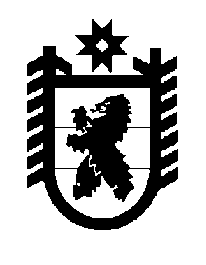 Российская Федерация Республика Карелия    ПРАВИТЕЛЬСТВО РЕСПУБЛИКИ КАРЕЛИЯПОСТАНОВЛЕНИЕот  10 декабря 2015 года № 406-Пг. Петрозаводск О внесении изменения в постановление Правительства Республики Карелия от 30 декабря 2011 года № 388-П Правительство Республики Карелия п о с т а н о в л я е т:1. Внести в Условия предоставления и расходования субсидий местным бюджетам из бюджета Республики Карелия, утвержденные постановлением Правительства Республики Карелия от   30 декабря 2011 года № 388-П «Об утверждении Условий предоставления и расходования субсидий местным бюджетам из бюджета Республики Карелия, Критериев отбора муниципальных образований для предоставления субсидий местным бюджетам из бюджета Республики Карелия и Методик распределения субсидий местным бюджетам из бюджета Республики Карелия между муниципальными образованиями» (Собрание законодательства Республики Карелия, 2011, № 12, ст. 2092; 2012, № 3, ст. 472; № 4, ст. 668;  № 6, ст. 1144, 1162; № 7, ст. 1345, 1353; № 8,  ст. 1444; № 9, ст. 1631; № 10, ст. 1826; № 11, ст. 2035; № 12, ст. 2211, 2237, 2240, 2269, 2270; 2013, № 2,  ст. 256; № 4,                 ст. 611, 625; № 6, ст. 1022; № 7, ст. 1243; 2014, № 2, ст. 192; № 4, ст. 590; № 7, ст. 1285, 1287, 1298; № 8,  ст. 1443, 1445; № 9, ст. 1620, 1631;                               № 10, ст. 1826; № 12, ст. 2329, 2343; 2015, № 2, ст. 245, 251;  № 3, ст. 449;            № 4, ст. 671;  № 5, ст. 924; № 6, ст. 1140, 1160; Официальный интернет-портал правовой информации (www.pravo.gov.ru), 9 июля 2015 года,                          № 1000201507090005; 10 августа 2015 года,   № 1000201508100005;                        9 сентября 2015 года, № 1000201509090005; 9 октября 2015 года,                          № 1000201510090010; 22 октября 2015 года, № 1000201510220002;                        26 октября 2015 года, № 1000201510260003; 11 ноября 2015 года,                          № 1000201511110001), изменение, дополнив пункт 3 подпунктом «и» следующего содержания:	«и) заключения с Управлением Федерального казначейства по Республике Карелия Соглашения об осуществлении Управлением Федерального казначейства по Республике Карелия отдельных функций по исполнению местного бюджета при кассовом обслуживании исполнения бюджета, предусматривающего открытие лицевых счетов главным администраторам (администраторам источников финансирования дефицита местного бюджета с полномочиями главного администратора)  и (или) администраторам источников финансирования дефицита местного бюджета, главным распорядителям (распорядителям) и получателям средств местного бюджета;».	2. Настоящее постановление вступает в силу с 1 января 2016 года.           Глава Республики  Карелия                       			      	        А.П. Худилайнен